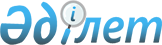 2012 жылы жастар практикасын ұйымдастыру туралы
					
			Күшін жойған
			
			
		
					Оңтүстік Қазақстан облысы Ордабасы ауданы әкімдігінің 2012 жылғы 31 қаңтардағы № 22 Қаулысы. Оңтүстік Қазақстан облысы Ордабасы ауданының Әділет басқармасында 2012 жылғы 2 наурызда № 14-8-121 тіркелді. Күші жойылды - Оңтүстік Қазақстан облысы Ордабасы ауданы әкімдігінің 2012 жылғы 28 мамырдағы № 175 қаулысымен       Ескерту. Күші жойылды - Оңтүстік Қазақстан облысы Ордабасы ауданы әкімдігінің 2012.05.28 N 175 қаулысымен.

      Қазақстан Республикасының 2001 жылғы 23 қаңтардағы "Қазақстан Республикасындағы жергілікті мемлекеттік басқару және өзін-өзі басқару туралы" Заңының 31 бабына, Қазақстан Республикасының 2001 жылғы 23 қаңтардағы "Халықты жұмыспен қамту туралы" Заңының 7 бабы 5-7) тармақшасына және Қазақстан Республикасы Үкіметінің 2001 жылғы 19 маусымдағы № 836 қаулысымен бекітілген Жастар практикасын ұйымдастыру және қаржыландыру қағидасының 6-тармағына сәйкес, аудан әкімдігі ҚАУЛЫ ЕТЕДІ:



      1. Өңірлік еңбек нарығындағы қажеттілікке сәйкес 2012 жылы жастар практикасынан өту үшін жұмыс орындарын ұйымдастыратын жұмыс берушілердің тізбесі қосымшаға сәйкес бекітілсін.



      2. Осы қаулының орындалуын бақылау аудан әкімінің орынбасары Қ.Төлебаевқа жүктелсін.



      3. Осы қаулы алғашқы ресми жарияланған күнінен бастап қолданысқа енгізіледі.      Аудан әкімі                                Ш.Кенжеев

Ордабасы ауданы әкімдігінің

2012 жылғы 31 қаңтардағы

№ 22 қаулысымен бекітілген       2012 жылы жастар практикасынан өту үшін жұмыс орындарын ұйымдастыратын жұмыс берушілердің тізбесі
					© 2012. Қазақстан Республикасы Әділет министрлігінің «Қазақстан Республикасының Заңнама және құқықтық ақпарат институты» ШЖҚ РМК
				№р/тЖұмыс берушінің атауыКәсіп (мамандық)Ұйым дастырылатын жұмыс орындарының саныЖастар практикасының ұзақтығы (ай бойын ша)Айлық жалақының мөлшері (теңге)Қаржыландыру көзі1Жеке кәсіпкер «Омар»өңдеу өндірістерінің технологиясы1627800аудандық бюджет2«Қасқарбек» шаруа шаруашылығықаржы1627800аудандық бюджет3Жеке кәсіпкер Ондыбаева Кларақаржы1627800аудандық бюджет3Жеке кәсіпкер Ондыбаева Кларатехник бағдарламашы1627800аудандық бюджет4«Құрылыс және Бас жоспар» жауапкершілігі шектеулі серіктестігімемлекеттік және жергілікті басқару1627800аудандық бюджет4«Құрылыс және Бас жоспар» жауапкершілігі шектеулі серіктестігікадастр1627800аудандық бюджет4«Құрылыс және Бас жоспар» жауапкершілігі шектеулі серіктестігіесептеу техникалары мен автоматтандырылған жүйелерді бағдарлама мен қамтамасыз ету1627800аудандық бюджет4«Құрылыс және Бас жоспар» жауапкершілігі шектеулі серіктестігіқұқықтану1627800аудандық бюджет4«Құрылыс және Бас жоспар» жауапкершілігі шектеулі серіктестігіэкономист1627800аудандық бюджет5«Шаңырақ» жауапкершілігі шектеулі серіктестігізаңтану2627800аудандық бюджет5«Шаңырақ» жауапкершілігі шектеулі серіктестігізаңтану2627800республикалық бюджет5«Шаңырақ» жауапкершілігі шектеулі серіктестігіқұқықтану1627800аудандық бюджет6«Саға» өндірістік кооперативіқаржы1627800аудандық бюджет7Жеке кәсіпкер Омарханов Е.А.информатика2627800аудандық бюджет7Жеке кәсіпкер Омарханов Е.А.құқықтану1627800аудандық бюджет8«Мөлдір-су» өндірістік кооперативіесеп және аудит1627800аудандық бюджет9Жеке кәсіпкер Сапашқызы Н.аспап жасау1627800аудандық бюджет10«Жақсылық» жауапкершілігі шектеулі серіктестігіөңдеу өндірістерінің технологиясы1627800аудандық бюджет10«Жақсылық» жауапкершілігі шектеулі серіктестігітасымалдауды ұйымдастыру және темір жол көлігіндегі қозғалысты басқару1627800аудандық бюджет11"Ынтымақ"өндірістік кооперативіқаржы1627800аудандық бюджет11"Ынтымақ"өндірістік кооперативіқұқықтану1627800аудандық бюджет12"Карат-Z" жауапкершілігі шектеулі серіктестігіқаржы 1627800аудандық бюджет12"Карат-Z" жауапкершілігі шектеулі серіктестігіесепші1627800аудандық бюджет12"Карат-Z" жауапкершілігі шектеулі серіктестігіесептеу техникасы және бағдарламалық қамтамасыз ету1627800аудандық бюджет13"Майлыбек" шаруа шаруашылығымелиорация және жерді қорғау1627800аудандық бюджет14«КазЮгОрдабасыПроект» жауапкершілігі шектеулі серіктестігіақпараттық жүйелер1627800аудандық бюджет14«КазЮгОрдабасыПроект» жауапкершілігі шектеулі серіктестігіинформатика1627800аудандық бюджет14«КазЮгОрдабасыПроект» жауапкершілігі шектеулі серіктестігімекен-жай иесі1627800аудандық бюджет14«КазЮгОрдабасыПроект» жауапкершілігі шектеулі серіктестігітасымалдауды ұйымдастыру және темір көлігіндегі қозғалысты басқару1627800аудандық бюджет15«Асыл-төре» өндірістік кооперативіқаржы1627800аудандық бюджет15«Асыл-төре» өндірістік кооперативімейірбике ісі1627800аудандық бюджет15«Асыл-төре» өндірістік кооперативіесеп және аудит1627800аудандық бюджет16«Кредиттік серіктестігі «Агрокредит Ордабасы» жауапкершілігі шектеулі серіктестігіпатенттану1627800аудандық бюджет16«Кредиттік серіктестігі «Агрокредит Ордабасы» жауапкершілігі шектеулі серіктестігіқаржы1627800аудандық бюджет17«Ақ-қайың» өндірістік кооперативігазэлектр дәнекерлеуші2627800аудандық бюджет18Оңтүстік Қазақстан облысының «КазАгроМаркетинг» акционерлік қоғамының филиалыбағалау1627800аудандық бюджет18Оңтүстік Қазақстан облысының «КазАгроМаркетинг» акционерлік қоғамының филиалыбағдарламашы1627800аудандық бюджет19«Ықылас-Темір» өндірістік кооперативігазэлектросварщик1627800аудандық бюджет19«Ықылас-Темір» өндірістік кооперативікөтеру, транспорттық, құрылыстық жол машиналарды және жабдықтарды пайдалану, техникалық күту және жөндеу1627800аудандық бюджет20«Мұрат» шаруа шаруашылығықаржы1627800аудандық бюджет20«Мұрат» шаруа шаруашылығыагрономия1627800аудандық бюджет21Жеке кәсіпкер «Ешберді Қ.Ж.»стоматология1627800аудандық бюджет22Ордабасы аудандық білім бөлімінің «Жусансай» жалпы орта мектебі коммуналдық мемлекеттік мекемесібиология1627800аудандық бюджет22Ордабасы аудандық білім бөлімінің «Жусансай» жалпы орта мектебі коммуналдық мемлекеттік мекемесібастауыш оқытудың педагогикасы мен әдістемесі1627800аудандық бюджет23Оңтүстік Қазақстан облысы әкімдігі денсаулық сақтау басқармасының «Ордабасы аудандық емханасы» мемлекеттік коммуналдық қазыналық кәсіпорныакушер ісі3627800аудандық бюджет23Оңтүстік Қазақстан облысы әкімдігі денсаулық сақтау басқармасының «Ордабасы аудандық емханасы» мемлекеттік коммуналдық қазыналық кәсіпорныакушер ісі3627800республикалық бюджет24Ордабасы ауданы әкімдігінің «Төрткөл ауыл округі әкімі аппараты» коммуналдық мемлекеттік мекемесіэлектронды есептеу техникасы және бағдарламалық қамтамасыздандыру3627800аудандық бюджет24Ордабасы ауданы әкімдігінің «Төрткөл ауыл округі әкімі аппараты» коммуналдық мемлекеттік мекемесіэлектронды есептеу техникасы және бағдарламалық қамтамасыздандыру3627800республикалық бюджет24Ордабасы ауданы әкімдігінің «Төрткөл ауыл округі әкімі аппараты» коммуналдық мемлекеттік мекемесіэкономист2627800республикалық бюджет25Ордабасы ауданы әкімдігінің «Қажымұқан ауыл округі әкімі аппараты» коммуналдық мемлекеттік мекемесіэкономист3627800аудандық бюджет25Ордабасы ауданы әкімдігінің «Қажымұқан ауыл округі әкімі аппараты» коммуналдық мемлекеттік мекемесіэкономист3627800республикалық бюджет25Ордабасы ауданы әкімдігінің «Қажымұқан ауыл округі әкімі аппараты» коммуналдық мемлекеттік мекемесібухгалтер1627800аудандық бюджет25Ордабасы ауданы әкімдігінің «Қажымұқан ауыл округі әкімі аппараты» коммуналдық мемлекеттік мекемесімемлекеттік және жергілікті басқару2627800республикалық бюджет26Ордабасы ауданы әкімдігінің «Қараспан ауыл округі әкімі аппараты» коммуналдық мемлекеттік мекемесіесептегіш машиналар, комплекстер, жүйелер мен тарамдар2627800аудандық бюджет26Ордабасы ауданы әкімдігінің «Қараспан ауыл округі әкімі аппараты» коммуналдық мемлекеттік мекемесіесептегіш машиналар, комплекстер, жүйелер мен тарамдар2627800республикалық бюджет26Ордабасы ауданы әкімдігінің «Қараспан ауыл округі әкімі аппараты» коммуналдық мемлекеттік мекемесіақпараттарды өңдеу мен басқарудың, автоматтандыру жүйелері2627800аудандық бюджет26Ордабасы ауданы әкімдігінің «Қараспан ауыл округі әкімі аппараты» коммуналдық мемлекеттік мекемесіақпараттарды өңдеу мен басқарудың, автоматтандыру жүйелері2627800республикалық бюджет27Ордабасы ауданы әкімдігінің «Бадам ауыл округі әкімі аппараты» коммуналдық мемлекеттік мекемесіавтоматтандыру және басқару1627800аудандық бюджет27Ордабасы ауданы әкімдігінің «Бадам ауыл округі әкімі аппараты» коммуналдық мемлекеттік мекемесіақпараттық жүйелер1627800аудандық бюджет27Ордабасы ауданы әкімдігінің «Бадам ауыл округі әкімі аппараты» коммуналдық мемлекеттік мекемесіқұқықтану3627800аудандық бюджет27Ордабасы ауданы әкімдігінің «Бадам ауыл округі әкімі аппараты» коммуналдық мемлекеттік мекемесіқұқықтану3627800республикалық бюджет28Ордабасы ауданы әкімдігінің «Шұбарсу ауыл округі әкімі аппараты» коммуналдық мемлекеттік мекемесіесеп және аудит-экономист2627800аудандық бюджет28Ордабасы ауданы әкімдігінің «Шұбарсу ауыл округі әкімі аппараты» коммуналдық мемлекеттік мекемесіесеп және аудит-экономист2627800республикалық бюджет28Ордабасы ауданы әкімдігінің «Шұбарсу ауыл округі әкімі аппараты» коммуналдық мемлекеттік мекемесіқаржы2627800аудандық бюджет28Ордабасы ауданы әкімдігінің «Шұбарсу ауыл округі әкімі аппараты» коммуналдық мемлекеттік мекемесіқаржы2627800республикалық бюджет29«Қазақстан Республикасы Әділет министрлігі Оңтүстік Қазақстан облысының Әділет департаменті Ордабасы ауданының Әділет басқармасы» мемлекеттік мекемесіқұқықтану2627800аудандық бюджет30Ордабасы аудандық білім бөлімінің «Атамекен» жалпы орта мектебі» коммуналдық мемлекеттік мекемесіпедагог психолог1627800аудандық бюджет31«Қазақстан Республикасы Әділет министрлігінің Сот актілерін орындау комитетінің Оңтүстік Қазақстан облысы сот актілерін орындау департаменті» мемлекеттік мекемесіқұқықтану1627800аудандық бюджет32Оңтүстік Қазақстан облысы әкімдігі мәдениет басқармасының «Қажымұқан атындағы облыстық спорт мұражайы» мемлекеттік коммуналдық қазыналық кәсіпорыныархеология және этнология1627800аудандық бюджет33Ордабасы аудандық білім бөлімінің «А.Шерімқұлов атындағы жалпы орта мектебі» коммуналдық мекемесіинформатика1627800аудандық бюджет34Ордабасы аудандық білім бөлімінің «Жамбыл атындағы жалпы орта мектебі» коммуналдық мемлекеттік мекемесіматематика1627800аудандық бюджет35«Мирас» шаруа қожалығыавтокөлікке техникалық қызмет көрсету, пайдалану және жөндеу1627800аудандық бюджет35«Мирас» шаруа қожалығыэлектронды есептеу және есептеу машиналарының операторы1627800аудандық бюджет35«Мирас» шаруа қожалығықаржы1627800аудандық бюджет36«Корпорация Нұр Ойл» жауапкершілігі шектеулі серіктестігіэкономика, бухгалтерлік есеп және аудит1627800аудандық бюджет37«Полат» өндірістік кооперативіқаржы1627800аудандық бюджет38«Достық» жауапкершілігі шектеулі серіктестігіауыл шаруашылық өндірісінің шебері1627800аудандық бюджет39«Ынтымақ – Асыл-К» жауапкершілігі шектеулі серіктестігігазэлектрмен пісіруші1627800аудандық бюджет39«Ынтымақ – Асыл-К» жауапкершілігі шектеулі серіктестігіауыл шаруашылық өндірісінің шебері1627800аудандық бюджет39«Ынтымақ – Асыл-К» жауапкершілігі шектеулі серіктестігімекен-жай иесі1627800аудандық бюджет40Жеке кәсіпкер «Шинибеков А.Т»құқықтану1627800аудандық бюджет41Жеке кәсіпкер «Сайтбекова Ф.М»экономика1627800аудандық бюджет42«Мақташы» шағын жинақты жалпы орта мектебі» мемлекеттік мекемесіқазақ тілі мен әдебиеті1627800аудандық бюджет42«Мақташы» шағын жинақты жалпы орта мектебі» мемлекеттік мекемесібастауыш оқытудың педагогикасы мен әдістемесі1627800аудандық бюджет43«Бірлік-Қарақұм» ауылдық тұтыну кооперативірадиотехника, электроника және телекоммуникация1627800аудандық бюджет43«Бірлік-Қарақұм» ауылдық тұтыну кооперативіқұқықтану1627800аудандық бюджет43«Бірлік-Қарақұм» ауылдық тұтыну кооперативіқаржы2627800аудандық бюджет44Ордабасы ауданы әкімдігінің «Ордабасы аудандық жұмыспен қамту және әлеуметтік бағдарламалар бөлімі» коммуналдық мемлекеттік мекемесіпедагог-психолог1627800аудандық бюджет44Ордабасы ауданы әкімдігінің «Ордабасы аудандық жұмыспен қамту және әлеуметтік бағдарламалар бөлімі» коммуналдық мемлекеттік мекемесіэкономист-бухгалтер1627800республикалық бюджет44Ордабасы ауданы әкімдігінің «Ордабасы аудандық жұмыспен қамту және әлеуметтік бағдарламалар бөлімі» коммуналдық мемлекеттік мекемесізаңгер1627800республикалық бюджет45Ордабасы аудандық жұмыспен қамту және әлеуметтік бағдарламалар бөлімінің «Ордабасы ауданының жұмыспен қамту орталығы» коммуналдық мемлекеттік мекемесіпрограммист1627800республикалық бюджет45Ордабасы аудандық жұмыспен қамту және әлеуметтік бағдарламалар бөлімінің «Ордабасы ауданының жұмыспен қамту орталығы» коммуналдық мемлекеттік мекемесізаңгер1627800республикалық бюджет45Ордабасы аудандық жұмыспен қамту және әлеуметтік бағдарламалар бөлімінің «Ордабасы ауданының жұмыспен қамту орталығы» коммуналдық мемлекеттік мекемесіэкономист1627800республикалық бюджет46Ордабасы аудандық білім бөлімінің «Кәусар» гимназиясы» коммуналдық мемлекеттік мекемесіпедагогика және психология1627800аудандық бюджет47«Бақкелді» жауапкершілігі шектеулі серіктестігіавтомеханик1627800аудандық бюджет47«Бақкелді» жауапкершілігі шектеулі серіктестігіемдеу ісі2627800аудандық бюджет47«Бақкелді» жауапкершілігі шектеулі серіктестігіқаржы1627800аудандық бюджет47«Бақкелді» жауапкершілігі шектеулі серіктестігіэлектронды есептеу машинасының операторы1627800аудандық бюджет48«Аман-1» жауапкершілігі шектеулі серіктестігіэлектромонтер1627800аудандық бюджет48«Аман-1» жауапкершілігі шектеулі серіктестігітасымалдауды ұйымдастыру және көліктегі қозғалысты басқару1627800аудандық бюджет48«Аман-1» жауапкершілігі шектеулі серіктестігіқаржы1627800аудандық бюджет48«Аман-1» жауапкершілігі шектеулі серіктестігітехнологиялық машиналар және жабдықтар1627800аудандық бюджет48«Аман-1» жауапкершілігі шектеулі серіктестігівагондар мен жылжымалы-рефрижераторлы құрамдарды жөндеу және техникалық күту1627800аудандық бюджет49«Төрткүл -төбе» өндірістік кооперативіесептеу техникаларымен автоматтандырылған жүйелерді бағдарламалармен қамтамалау1627800аудандық бюджет49«Төрткүл -төбе» өндірістік кооперативітехник-программист1627800аудандық бюджет50Жеке кәсіпкер «Алшинбаева Г.Б»тігінші2627800аудандық бюджет50Жеке кәсіпкер «Алшинбаева Г.Б»есепші1627800республикалық бюджет50Жеке кәсіпкер «Алшинбаева Г.Б»сатушы1627800республикалық бюджет51«КБС-Транс» жауапкершілігі шектеулі серіктестігімеханик1627800республикалық бюджет51«КБС-Транс» жауапкершілігі шектеулі серіктестігітехнолог1627800республикалық бюджет51«КБС-Транс» жауапкершілігі шектеулі серіктестігіэлектрик1627800республикалық бюджет52Жеке кәсіпкер «Алибаева Салтанат»газэлектрдәнекерлеуші1627800республикалық бюджет53Ордабасы аудандық дене шынықтыру және спорт бөлімінің «Ордабасы ауданының балалар мен жасөспірімдер спорт мектебі» коммуналдық мемлекеттік мекемесідене шынықтыру және спорт1627800аудандық бюджет54Ордабасы аудандық білім бөлімінің «Ө.Тұрманжанов атындағы жалпы орта мектебі» коммуналдық мемлекеттік мекемесіағылшын тілі1627800аудандық бюджет55«Алтынтөбе негізгі орта мектебі» мемлекеттік мекемесітарих1627800аудандық бюджет55«Алтынтөбе негізгі орта мектебі» мемлекеттік мекемесібейнелеу өнері және сызу1627800аудандық бюджет55«Алтынтөбе негізгі орта мектебі» мемлекеттік мекемесіқазақ тілі және әдебиеті1627800аудандық бюджет56Ордабасы ауданы әкімдігінің «Ордабасы аудандық тұрғын үй-коммуналдық шаруашылығы, жолаушылар көлігі және автомобиль жолдары бөлімі» коммуналдық мемлекеттік мекемесікөлік, көлік техникасы және технологиялары1627800аудандық бюджет57«Көпен» жауапкершілігі шектеулі серіктестігіэкономика1627800аудандық бюджет58Ордабасы аудандық білім бөлімінің «Қажымұқан атындағы жалпы орта мектебі» коммуналдық мемлекеттік мекемесідене шынықтыру1627800аудандық бюджет58Ордабасы аудандық білім бөлімінің «Қажымұқан атындағы жалпы орта мектебі» коммуналдық мемлекеттік мекемесіинформатика1627800аудандық бюджет58Ордабасы аудандық білім бөлімінің «Қажымұқан атындағы жалпы орта мектебі» коммуналдық мемлекеттік мекемесібастауыш сыныбының оқытушысы1627800аудандық бюджет59Ордабасы аудандық білім бөлімінің «Теспе» жалпы орта мектебі» коммуналдық мемлекеттік мекемесібастауыш жалпы білім беру1627800аудандық бюджет60Ордабасы ауданы әкімдігінің «Ордабасы аудандық ветеринария бөлімі» коммуналдық мемлекеттік мекемесіветеринарлық дәрігер1627800аудандық бюджет61Жеке кәсіпкер Акмуратов ақпараттық жүйелер1427800республикалық бюджет62Ордабасы ауданы әкімдігінің «Ордабасы ауданы әкімінің аппараты» коммуналдық мемлекеттік мекемесіоператор1627800республикалық бюджет62Ордабасы ауданы әкімдігінің «Ордабасы ауданы әкімінің аппараты» коммуналдық мемлекеттік мекемесімемлекеттік және жергілікті басқару1627800республикалық бюджет62Ордабасы ауданы әкімдігінің «Ордабасы ауданы әкімінің аппараты» коммуналдық мемлекеттік мекемесіэкономист1627800республикалық бюджет62Ордабасы ауданы әкімдігінің «Ордабасы ауданы әкімінің аппараты» коммуналдық мемлекеттік мекемесіюрист1627800аудандық бюджет62Ордабасы ауданы әкімдігінің «Ордабасы ауданы әкімінің аппараты» коммуналдық мемлекеттік мекемесіаудармашы1627800республикалық бюджет63Ордабасы аудандық білім бөлімінің «Ә.Махамбетов атындағы бастауыш мектебі» коммуналдық мемлекеттік мекемесідене шынықтыру пәнінің мұғалімі1627800аудандық бюджетБарлығы:143